REGIONE LAZIO                                                                                                                                               Bollo Euro 16,00DOMANDA PER IL RILASCIO DI AUTORIZZAZIONEPER NOLEGGIO CON CONDUCENTE – AUTOBUS(Legge 11 agosto 2003 n. 218)Al Comune di CERVETERI (rm)Il sottoscritto firmatario della presenteCognome                                                                             NomeCodice FiscaleData di nascita                                                                                 CittadinanzaLuogo di nascita: Comune                                                Provincia                                StatoResidenza:                                                              Comune                                    ProvinciaVia/P.zza                                                                                    n°                              C.A.P.Tel. _________________________ Cell. _________________________ Fax. _______________________PECIn qualità di: Titolare dell’omonima impresa individuale   Partita IVA_________________________________________Iscritta al Registro delle imprese di ______________________________ al N. Legale rappresentante di: (specificare)Denominazione o ragione sociale:Codice Fiscale Partita IVAIscritta al Registro delle imprese di AL N.Sede legale amministrativa nel Comune di                                                                   Prov.Via/P.zza                                                                  n°                                  C.A.P.Tel. _________________________ Cell. _________________________ Fax. _______________________e-mailSede attività Comune di                                                                                               Prov.Via/P.zza                                                                   n°                                C.A.P.Tel. _________________________ Cell. _________________________ Fax. _______________________e-mailC H I E D E : Il rilascio di Autorizzazione per Noleggio con Conducente (N.C.C.) - Autobus del seguente: La sostituzione dell’autobus con autorizzazione n°_________________del_________________del seguente:Marca Modello__________________Targa_____________________________ Telaio ____________________ Posti _______________Con autobus Marca Modello__________________Targa________________________ Telaio_____________________________ Posti _______________Dichiarazioni ai sensi degli articoli 46 e 47 del DPR 445/00 allegate alla domanda di autorizzazione A tal fine, ai sensi degli articoli 46 e 47 del DPR 445/00 e consapevole delle sanzioni penali previste dall’articolo 76 dello stesso DPR, nonché delle conseguenze di cui all’articolo 75, comma 1, dello stesso DPR nel caso di dichiarazioni mendaci,  DICHIARA sotto la propria personale responsabilità ai sensi dell’art. 46 D.P.R. 445/2000, e consapevole delle sanzioni previste dall’art. 76 del medesimo D.P.R. in caso di rilascio di dichiarazioni mendaci, falsità negli atti, uso o esibizione di atti falsi, contenenti dati non più rispondenti a verità :di essere iscritto nel Settore Attività “Noleggio con conducente” del Registro Elettronico Nazionale (REN) con i seguenti dati:che l’impresa suddetta ha la disponibilità, a qualunque titolo, a norma di legge, dell’autobusper il trasporto su strada di persone da destinare al servizio NCC-bus (cfr. Allegato A); che il suddetto autobus, da destinare al servizio NCC-bus, □ è / □ non è immatricolato in servizio di linea e di □ allegare / □ non allegare alla presente domanda copia della domanda di distrazione presentata all’ente competente;  che il suddetto autobus, da destinare al servizio NCC-bus, □ è/ □ non è stato acquistato con contributo pubblico; che per l’esercizio del trasporto mediante noleggio autobus con conducente l’impresa suddetta si servirà esclusivamente dei conducenti di cui allega l’elenco (Allegato B), riportante per ciascuno i dati identificativi e gli estremi anagrafici, il titolo nazionale o internazionale a condurre veicoli della categoria ai sensi dell’articolo 116 del NCDS, la Carta di Qualificazione del Conducente, la tipologia del rapporto di lavoro;  che la posizione contributiva di tutti i conducenti indicati per il servizio di NCC-bus è regolare. che i propri dati sono quelli riportati nella prima pagina della presente domanda; di possedere i requisiti di onorabilità, capacità finanziaria e idoneità professionale ai sensi del D.M. 161/2005; di essere Responsabile Tecnico dell’Impresa istante e di non esserlo in nessuna altra impresa; ovvero di avere quale Responsabile Tecnico, assunto a tempo indeterminato, il sig. cognome  _____________________ nome____________________________ luogo e data di nascita______________________________ Codice Fiscale______________________ e residente nel Comune di _________________________________Prov. Via/P.zza __________________n°____ C.A.P.-----------------------------  di avere la sede secondaria:Comune di _________________________Prov.____________________Via/P.zza____________________________ n°________________ C.A.P.__________________________ di disporre di rimessa, idonea ai sensi della normativa vigente (urbanistica, igienico-sanitaria, prevenzione incendi) e di dimensioni compatibili con il numero dei mezzi utilizzati per lo svolgimento del servizio, ubicata in:Comune ________________________________di Prov._____________Via/P.zza___________________________ n° ______________C.A.P. che nei cinque anni precedenti non ha trasferito autorizzazioni di noleggio autobus con conducente nel  comune di Cerveteri e di non aver ricevuto provvedimenti di revoca o decadenza di autorizzazioni di  oleggio con conducente; che non sussistono nei propri confronti le cause di divieto, decadenza o sospensione di cui all'allegato 1 di cui all’art.67 D.Lgs. 06.09.2011 n.159. (attenzione in caso di società la dichiarazione va resa da ciascun socio) (compilare allegato 1); di non essere stato assoggettato alle misure di prevenzione ai sensi dell’art.89 d.Lgs. 6 sett. 2011 n.159; di non aver riportato condanne penali e di non avere procedimenti penali in corso né provvedimenti amministrativi definitivi che non consentono l'esercizio o la continuazione dell'attività (attenzione in caso di società la dichiarazione va resa da ciascun socio)  di essere in regola con la propria posizione contributiva e fiscale e di aver assolto altresì gli obblighi assicurativi; di avvalersi di n. ……………… dipendenti e collaboratori; di essere in possesso delle seguenti autorizzazioni di noleggio con conducente con autobus:N. ______________Rilasciata il ______________________ Da____________________ (autocertificazione antimafia) ai sensi della vigente normativa antimafia, che nei propri confronti non sussistono le cause di divieto, di decadenza o di sospensione previste dall’art. 67 del D.Lgs. n. 159/2011 e successive modificazioni ed integrazioni.Si allega la modulistica relativa al procedimento (libretto circolazione), e copia di un documento di riconoscimento in corso di validità. Il/La sottoscritto/a dichiara, infine, di essere informato, ai sensi e per gli effetti di cui all’art.13 del D.Lgs. 196/2003 “Codice in materia di protezione dei dati personali”, che i dati personali raccolti saranno trattati, anche con strumenti informatici, esclusivamente nell’ambito del procedimento per il quale la presente dichiarazione viene resa.Il sottoscritto è consapevole che le dichiarazioni mendaci, la falsità negli atti e l'uso di atti falsi comportano l'applicazione delle sanzioni penali previste dall'art. 19/6 c. della legge n. 241/1990 nonché dal capo VI del D.P.R. n.445/2000.Data                                                  timbro                                                          firma leggibile ________________________________________________________________________Elenco degli allegati:1. ________________________________________________________________________2. ________________________________________________________________________3. ________________________________________________________________________4. ________________________________________________________________________5. ________________________________________________________________________6. ________________________________________________________________________7. ________________________________________________________________________8. ________________________________________________________________________9. ________________________________________________________________________10. ________________________________________________________________________11. ________________________________________________________________________Documentazione da allegare Documentazione comprovante il possesso dell’autobus;Documentazione comprovante l’assunzione del direttore tecnico;  Documentazione comprovante la disponibilità della rimessa; Pagamento dei diritti istruttori SUAP pari a Euro 100 ( le modalità di versamento si rintracciano nel sito comunale) AVVERTENZE PER IL DICHIARANTELa mancata compilazione del presente modulo in tutte le sue parti, ove questa non sia sanabile mediante integrazione, comporterà il rigetto della domanda.I documenti allegati alla presente segnalazione, presentati in copia, devono riportare la dichiarazione sostitutiva dell’atto di notorietà sulla conformità all’originale, resa ai sensi dell’articolo 19 del D.P.R. 445 del 2000. Inoltre occorre dichiarare che quanto ivi attestato non è stato revocato, sospeso o modificato.MODALITÀ PRESENTAZIONE2) Trasmissione telematica per via PEC (posta elettronica certificata): nel caso in cui l’ utente sia sprovvisto di firma digitale e/o PEC potrà conferire procura speciale ad un professionista o studio professionale  utilizzando l’apposito allegato “Incarico per la sottoscrizione digitale e presentazione telematica” ai sensi dell’art. 1392 del c.c. presente sul sito del SUAP del Comune di Cerveteri COMUNE DI CERVETERI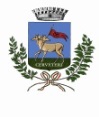 Data iscrizione al RENNumero d’iscrizione al RENStato dell’Autorizzazione(indicare modello targa/telaio )